BUSINESS STUDIESEND TERM 2 2024 EXAMPAPER 2 FORM 3MARKING SCHEME1a)Internal economies of scale that may be experienced by the firm Managerial economies of scale-a firms productivity can be increased by employing qualified staff who offer better organization structures Marketing economies- A firm that sells in large quantities incurs fewer costs in advertising and distributionFinancial economies- A firm with strong financial base can expand their businessRisk bearing economies- Large firms reduce  risks in market failure through diversification of products or markets Technical economies- These are benefits to a firm due to specialization of labour and machinery Research economies-Research in new methods of production,new market and new products is necessary for firms that are large because it is affordable Welfare economies-Workers incentive do motivate their workforce eg welfare like recreation , health, housing and education Buying economies Division of labour and specialization Any 5 points @2mks =10mks Factors considered when setting up an office layout for a business organizationWork flow -this refers to the continuous flow of work in a particular section for example accounts office Minimum movement -movement of staff need to be saved this reduce noise and distractions Supervision- the arrangement of office should provide opportunity for ample supervision Working space- the layout should allow each worker to have enough working space Proximity to equipment -equipment harness to the  work is needed in order to avoid unnecessary movement Communication -office arrangement should promote effective communication  in the business organization Office appearance -there should be attractive and good appearance of the of the layout chosen for the business organization Legal requirement -the rules and regulations set should be adhered to for ample lighting, ventilation, etc Staff to be accommodated -office arrangement should take into account the job type and grade of the office staff Cost of setting the layout- the cost of setting the layout should be affordable  \\\\\2.	a)  The assumptions that will make circular flow of two sector economy to holdi)	Household spend all their income in buying the goods and  services  from the firms  and none is savedii) The firms spend all income received on production of goods and servicesiii) The economy is closed that it does not benefit from imports or exportiv)  There are only two sectors that is firms and householdsv)   There is no leakage or withdrawals from the closed economyvi)  There is no government intervention in the circular flowvii) The firm sell all their goods to the households2 x 5 = 10mksb)  Ways  of  improving  the  efficiency  of  a warehousei)	Ideal  location  -  it  should  be  located  in  a location where receipt and issue of goods can be done efficiently and convenientlyii)  Suitable building  - the building or stock yards should be well designed and appropriate for the type of goods stored. The design should facilitate safety, security and ease of handling goods that have been storediii) Appropriate    handling    equipment     -    a warehouse should be equipped with handling equipment that is appropriate and suitable for handling the type of goods storediv) Efficient  staff  -  the  staff  operating  the warehouse   should   be   well   trained   and efficient in handling the type of goods storedv)   Appropriate transport  - the transport system and network should be suitable and appropriate to the type and nature of goods stored. There should be easy access to and from the warehousevi)  Precaution against risks  - precaution should be taken against various risks such as fire byproviding    appropriate    equipment     and3.a)Explain six ways which the government of Kenya can use to influence the supply of maize in Kenya (12mks)-price control- fixing the price level low discourage supply while high encourage supply-quotas- limit quantities dictates the amounts to be availed in the market-subsidies- assist producers in production cost through provision of inputs at affordable prices-taxes- imposing high taxes on inputs like fertilizers making difficult for maize farmer to engage in production-embargo-zero rating the amount of maize imported by dealer into the countryb)The following balance relate to the business of Roba traders during the period ended 31st March 2014.Cash at bank 				680,000Premises 					500,000Machinery					175,000Creditors					190,000Furniture					85,000Motor van					200,000Cash in hand 				50,000ADS5y loan					630,000Extract the trial balance of Roba traders as at 31st March 2014 (8mks)ROBA TRADERSTRIAL BALANCEAS AT 31ST MARCH 20104a)Discuss any four importance’s of a balance sheet with special reference to the interested parties to a balance sheet (8mks)-finances –uses the balance sheet to know whether the business is in a position to meet their claims-shareholders- they use it to asses & determine whether their funds are invested wisely-government- one of the document that the government require for taxation-management- know strength / weakness of business / making decision-potential investors- compare performanceb)Highlight any six types of an employment and disclose a remedy (solution) for each type (12mks)-seasonal unemployment- brought by variation in seasons can be solved through diversification of the economy-structural unemployment –comes about as a result of changing methods of production can be solved through-frictional- brought by lack of awareness of existing job opportunities –solved through interest in print and mass media advertisement on available new job openings-cyclical unemployment –caused by altering cycles of economic activities can be solved  through government increasing its speeding to spur more economic activities-open unemployment-absolute non-existence of job opportunities – can be solved by encouraging proper utility of available resources and building a formidable entrepreneurial culture-real wage unemployment- people not willing to work at prevailing wage rate as it is low, government can come up with wage guidelines to avoid exploitation of employees by employers and vise- versa		5a)  Circumstance  under  which  an  insurance company would not the insured- when the insured had no insurable interest any financial loss- when the insured did not disclose all the relevant facts- when the property has been destroyed by natural disaster as the risks are not insurable e.g. earthquake- when the policy was not in force at the time of loss- when the loss occurred due to willful action of the insured / when the insured purposely caused the loss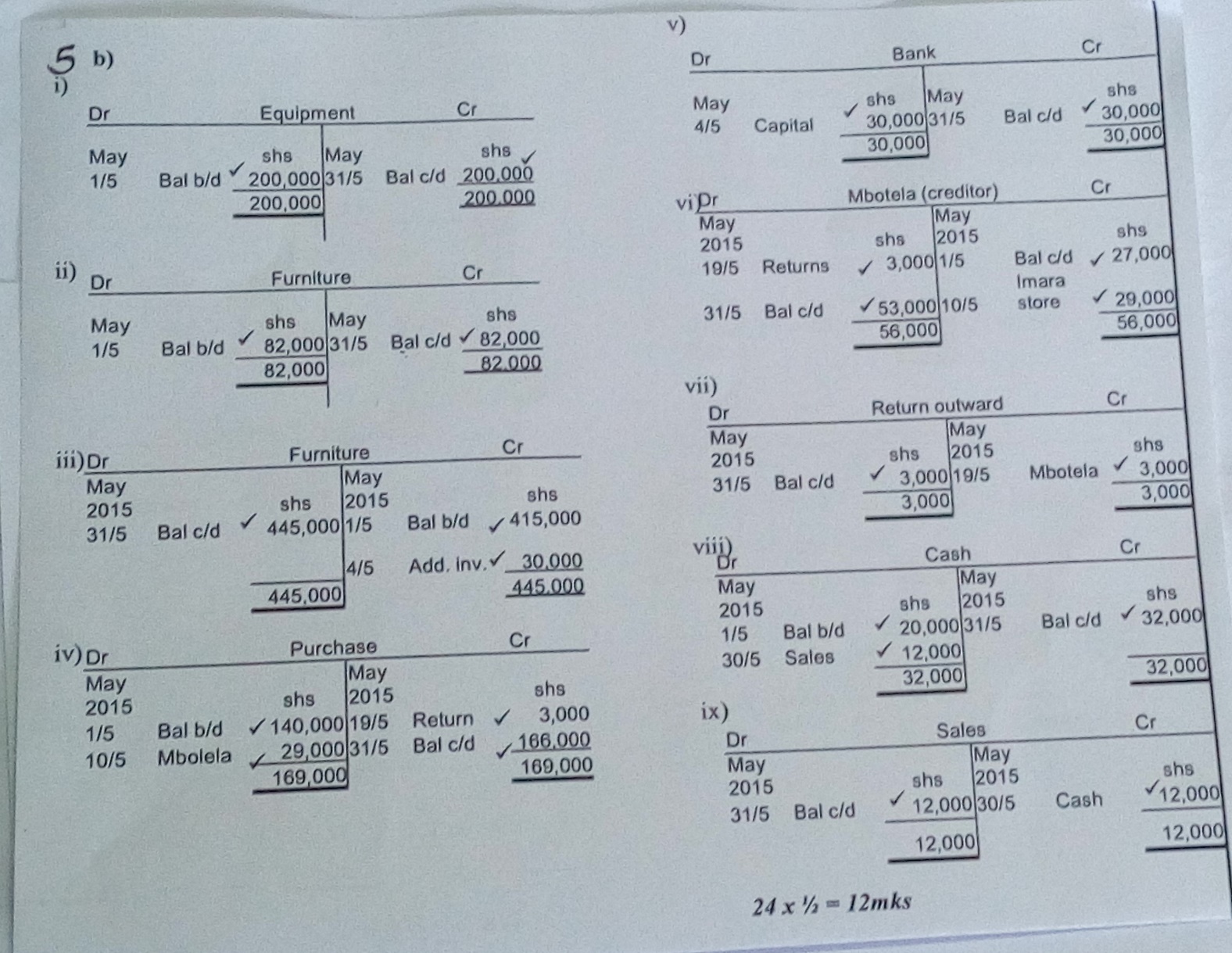 6a) b) –presence of a large number of buyers and sellers-product dealt with is homogeneous-No government intervention-Firm said to be located in one area (no transport costs)-free entry and exit of firms-buyers and sellers have perfect knowledge of the market -no excess demand or excess supply Any 5 points @2mks =10mks ITEMDEBITCREDITCash at bank680,000Premises 500,000Machinery175,000Furniture85,000Motor van200,000Cash in hand50,000Creditor 190,000ADB 5y loan630,000Capital 870,000Total 1,690,0001,690,000Public limited companyPublic corporationOwned by share holdersOwnership is by governmentCapital sourced from sale of sharesVote head by parliament on financing the corporationMain aim is to make profitAimed at providing efficient services to the general public affordabilityFormed through a company actFormation is through an act of parliamentManaged by directors appointed by share holdersManagement is by political appointees